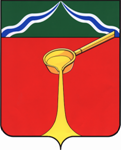 Калужская областьАдминистрация муниципального района«Город Людиново и Людиновский район»П О С Т А Н О В Л Е Н И Е от 23.06.2020	                                                                                                     №  652Об организации конкурса на лучшее организационное и материально-техническое обеспечение проведения общероссийского голосования по вопросу одобрения изменений в Конституцию Российской Федерации на территории Людиновского районаВ целях поощрения деятельности по организационному и материально-техническому обеспечению проведения общероссийского голосования по вопросу одобрения изменений в Конституцию Российской Федерации на территории Людиновского района, администрация муниципального района «Город Людиново и Людиновский район»ПОСТАНОВЛЯЕТ:1. Провести на территории Людиновского района  конкурс на лучшее организационное и материально-техническое обеспечение проведения общероссийского голосования по вопросу одобрения изменений в Конституцию Российской Федерации, назначенного Указом Президента Российской Федерации 01.06.2020 № 354 на 1 июля 2020 года.2. Утвердить Положение о порядке проведения районного конкурса на лучшее организационное и материально-техническое обеспечение проведения общероссийского голосования по вопросу одобрения изменений в Конституцию Российской Федерации (приложение № 1).3. Утвердить состав организационного комитета по проведению районного конкурса на лучшее организационное и материально-техническое обеспечение проведения на территории Людиновского района общероссийского голосования по вопросу одобрения изменений
в Конституцию Российской Федерации (приложение  № 2).4. Контроль за исполнением настоящего постановления возложить на заместителя главы  администрации муниципального района О.В. Игнатову.5. Настоящее постановление вступает в силу после его официального опубликования.Глава администрации
муниципального района 							         Д.М. АганичевПриложение № 1к постановлению
администрации муниципального районаот 23.06.2020 № 652ПОЛОЖЕНИЕ
О ПОРЯДКЕ ПРОВЕДЕНИЯ РАЙОННОГО КОНКУРСА НА ЛУЧШЕЕ ОРГАНИЗАЦИОННОЕ И МАТЕРИАЛЬНО-ТЕХНИЧЕСКОЕ ОБЕСПЕЧЕНИЕ ПРОВЕДЕНИЯ ОБЩЕРОССИЙСКОГО ГОЛОСОВАНИЯ ПО ВОПРОСУ ОДОБРЕНИЯ ИЗМЕНЕНИЙ В КОНСТИТУЦИЮ РОССИЙСКОЙ ФЕДЕРАЦИИ, НАЗНАЧЕННОГО УКАЗОМ ПРЕЗИДЕНТА
РОССИЙСКОЙ ФЕДЕРАЦИИ 01.06.2020 № 354
НА 1 ИЮЛЯ 2020 ГОДА.I. Общие положения1.1. Настоящее Положение устанавливает порядок проведения на территории Людиновского района районный конкурс на лучшее организационное и материально-техническое обеспечение проведения общероссийского голосования по вопросу одобрения изменений в Конституцию Российской Федерации, назначенного Указом Президента Российской Федерации 01.06.2020 № 354 на 1 июля 2020 года.1.2. Проведение конкурса осуществляет организационный комитет (далее – Оргкомитет).II. Участники конкурса2.1. Участниками конкурса являются:2.1.1. Главы администраций сельских поселений Людиновского района.2.1.2. Председатели и члены участковых избирательных комиссий, расположенных на территории Людиновского района.III. Размер вознаграждения победителей конкурса3.1. Выплаты победителям конкурса в виде вознаграждения для глав администраций сельских поселений Людиновского района в следующих размерах:за 1 место - в размере 15000 рублей;за 2 место - в размере 10000 рублей;за 3 место - в размере 7000 рублей.3.2. Выплата победителю конкурса в виде вознаграждения для председателя участковой избирательной комиссии  составляет:за наилучший результат по итогам голосования – 15 000 рублей (для участковых комиссий с численностью избирателей от 2000 чел.)за наилучший результат по итогам голосования – 10 000 рублей (для участковых комиссий с численностью избирателей от 1000 до 2000 чел.)за наилучший результат по итогам голосования – 7 000 рублей (для участковых комиссий с численностью избирателей от 500 до 1000 чел.)за наилучший результат по итогам голосования – 5000 рублей (для участковых комиссий с численностью избирателей до 500 чел.)3.3. Выплата победителю конкурса в виде вознаграждения для членов участковой избирательной комиссии составляет:за наилучший результат по итогам голосования – по 5 000 рублей (для участковых комиссий с численностью избирателей от 2000 чел.)за наилучший результат по итогам голосования – по 3 000 рублей (для участковых комиссий с численностью  избирателей от 1000 до 2000 чел.)за наилучший результат по итогам голосования – по 2500 рублей (для участковых комиссий с численностью избирателей до 1000 чел.)за наилучший результат по итогам голосования – по 2000 рублей (для участковых комиссий с численностью избирателей до 500 чел.)IV. Критерии для определения победителей конкурса4.1. Критериями для определения победителей конкурса по категориям участников конкурса являются:4.1.2. Количество избирателей, принявших участие в голосовании для глав администраций сельских поселений:за 1 место - не менее 90 % избирателей;за 2 место - не менее 85 % избирателей;за 3 место - не менее 80 % избирателей.4.1.3. Количество избирателей, принявших участие в голосовании, для  председателей участковых избирательных комиссий и членов участковых избирательных комиссий Людиновского района с численностью избирателей до 500 чел.:- для сельских участковых комиссий не менее 90%;- для участковых комиссий городского поселения не менее 75%.4.1.4. Количество избирателей, принявших участие в голосовании для председателей участковых избирательных комиссий и членов участковых избирательных комиссий Людиновского района с численностью избирателей от 500 до 1000 чел.:- не менее 72%.4.1.5. Количество избирателей, принявших участие в голосовании для председателей участковых избирательных комиссий и членов участковых избирательных комиссий Людиновского района с численностью избирателей от 1000 чел. до 2000 чел.:- не менее 70%.4.1.6. Количество избирателей, принявших участие в голосовании для председателей участковых избирательных комиссий и членов участковых избирательных комиссий Людиновского района с численностью избирателей свыше 2000 чел.:- не менее 68%.4.2. Общими критериями для определения победителей конкурса для всех участников конкурса являются:4.2.1. Наличие информационных материалов для населения о дне, времени и местах голосования.4.2.2. Отсутствие нарушений избирательных прав граждан, установленных в порядке, определенном действующим законодательством.V. Порядок подведения итогов конкурса5.1. Участники конкурса в срок до 08 июля 2020 года представляют в Оргкомитет:а) письменную заявку на участие в конкурсе в произвольной форме;б) информационные материалы для населения о дне, времени и местах голосования  в форме фотографий на электронных носителях;в) письменную справку об отсутствии нарушений избирательных прав граждан, установленных в порядке, определенном законодательством;г) письменную справку, содержащую информацию о количестве избирателей, принявших участие в голосовании на выборах.5.2. Оргкомитетом в приеме заявки может быть отказано, если соответствующая заявка представлена не в установленные сроки и (или) если документы представлены не в полном объеме и (или) содержат недостоверную информацию.5.3. Заседание Оргкомитета правомочно, если в его работе принимает участие более двух третей от общего числа членов Оргкомитета.Решения принимаются простым большинством голосов членов оргкомитета, присутствующих на заседании, и оформляются протоколом, который подписывается членами оргкомитета. В случае равенства голосов голос председателя оргкомитета является решающим.5.4. Оргкомитет в двухнедельный срок со дня окончания подачи заявок на участие в конкурсе:осуществляет оценку участников конкурса, которую отражает в протоколе;направляет протокол оценки участников главе администрации муниципального района «Город Людиново и Людиновский район» для принятия им решения о победителях конкурса;организует торжественное награждение победителей конкурса.5.5. Решение о победителях конкурса принимается распоряжением администрации муниципального района «Город Людиново и Людиновский район» на основании протокола заседания Оргкомитета.Приложение №  2к постановлению
администрации муниципального районаот 23.06.2020 № 652СОСТАВ
ОРГАНИЗАЦИОННОГО КОМИТЕТА ПО ПРОВЕДЕНИЮ РАЙОННОГО КОНКУРСА НА ЛУЧШЕЕ ОРГАНИЗАЦИОННОЕ И МАТЕРИАЛЬНО-ТЕХНИЧЕСКОЕ ОБЕСПЕЧЕНИЕ ПРОВЕДЕНИЯ НА ТЕРРИТОРИИ ЛЮДИНОВСКОГО РАЙОНА ОБЩЕРОССИЙСКОГО ГОЛОСОВАНИЯ ПО ВОПРОСУ ОДОБРЕНИЯ ИЗМЕНЕНИЙ
В КОНСТИТУЦИЮ РОССИЙСКОЙ ФЕДЕРАЦИИАганичевДаниил Михайлович- глава администрации муниципального района «Город Людиново и Людиновский район», председатель оргкомитетаИгнатова Оксана Валерьевна- заместитель главы администрации муниципального района «Город Людиново и Людиновский район», заместитель председателя оргкомитетаКатунцеваЛюдмила Анатольевна-  начальник отдела юридического сопровождения, секретарь оргкомитетаЧлены Оргкомитета:Члены Оргкомитета:Прокопова Людмила Ивановна- заведующий отделом культуры администрации муниципального района «Город Людиново и Людиновский район»Денисова Марина Анатольевна- заведующий отделом образования администрации муниципального района «Город Людиново и Людиновский район»ИсковаИрина Борисовна- заведующий отделом бухгалтерского учета и отчетности – главный бухгалтер администрации муниципального района «Город Людиново и Людиновский район»Пронин Иван Фёдорович- главный редактор МАУ "Редакция газеты "Людиновский рабочий".